Explain experimental and observational data and give an example.Explain types of data and give at least one separate example related to each of them.Find   …….. show all steps explicitly and interpret your result.4.   Look at the table and find …… and …… for  and 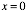 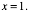 5.   Suppose that ….. and … … Determine ……..and discuss your finding. 6.   Imagine M is any discrete random variable with five possible outcomes starting from 0. The associated probabilities of each outcomes are followings; …., …, …, …., ..… Find …… … 7.   How we interpret the shape of the any given distribution? Explain the idea behind the moments of the distribution.8.   Given ……..find probability density function for P(X>2).9.   Look at the table and find …. and …..10.   X and Y are discrete random variables with the following joint distribution:Calculate the covariance and correlation between X and Y .11. X is a random variable with moment.. … Show …12. X is a random variable with moment .… Show ……13.  Compute the following probabilities:	a. If Y is distributed N(1,4), find …..	b. If Y is distributed N(3,9), find……14.   Compute the following probabilities:	a. If Y is distributed N(50,25), find ….	b. If Y is distributed N(5,2), find…15.   Compute the following probabilities:	a. If Y is distributed , find…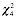 	b. If Y is distributed , find ….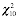 16.   Compute the following probability:	If Y is distributed , find ….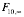 17.   Compute the following probabilities:	a. If Y is distributed , find…..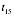 	b. If Y is distributed , find…..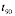 18.   True or False? If    and and……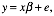 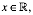 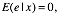 19.   True or False? If  and …..then e is independent of x. 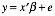 20.    Using matrix algebra, show …. Where  is the OLS residual from a regression of y on 	X.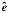 21.    Let  be the OLS residual from a regression of y on X. Find the OLS coefficient from a regression of  on X . 22.   Under homoskedasticity : Find …..Interpret your finding.23.   Show that .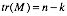 24.   Let …..Find the OLS coefficient from a regression of  on X . 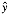 25. A dummy variable takes on only values 0 and 1. It is used for categorical data, such as an individual’s gender. Let  and  be vectors of 1’s and 0’s, with the  element of  equaling 1 and that of  equaling 0 if the person is male, and the reverse if the person is female. Suppose that there are  men and women in the sample.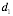 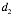 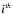 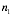 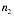 In the OLS regression  show that  is the sample mean of the dependent variable among the men of the sample, and that  is the sample mean among the women. 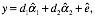 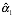 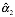 Q1. Explain the difference between the sample average and the population mean. Explain the 	difference between an estimator and an estimate. Provide an example of each.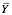 Q2. A population distribution has a mean of 10 and a variance of 16. Determine the mean and 		variance of from an i.i.d. sample from this population for ….and		..… Relate your answers to the law of large numbers.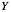 Q3. What role does the central limit theorem play in statistical hypothesis testing? In the 			construction of confidence intervals? Why does a confidence interval contain more 		information than the result of a single hypothesis test?Q4. What is the difference between a null and alternative hypothesis? Among size, significance 		level, and power? Between a one-sided and two-sided alternative hypothesis? Q5. Explain tools of statistical inferences (SI) in detail and with examples.Q6. Sketch a hypothetical scatterplot for a sample of size 10 for two random variables with a 		population correlation of …..Q7. In a population ……,   …….Use the central limit theorem to answer the following;	a. In a random sample of size , find…..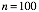 	b. In a random sample of size , find…..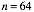 	c. In a random sample of size , find……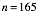 Q8. Proof that the sample variance is an unbiased estimator of the population variance when 	with mean and variance . 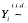 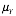 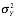 	Hints: 	a. ……	b…..…	c. …… Q9. 	a.  is an unbiased estimator of . Is an unbiased estimator of 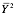 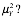    	b.  is a consistent estimator of . Is a consistent estimator of Q10. Explain the difference between and ; between the residual and the regression error 		; and between the OLS predicted value and 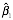 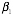 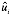 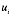 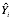 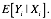 Q11. For each least squares assumptions, provide an example in which the assumption is valid, 		and then provide an example in which the assumption fails.Q12. Sketch a hypothetical scatterplot of data for an estimated regression with…….Q13. Suppose that a researcher, using data on class size (CS) and average test scores from 100 		third-grade classes, estimates the OLS regression,			……	a. A classroom has 22 students. What is the regression’s prediction for that classroom’s 			average test score?	b. What is the sample standard deviation of test scores across the 100 classrooms? Q14. Suppose that a researcher, using data on class size (CS) and average test scores from 100 		third-grade classes, estimates the OLS regression,			……..	a. Last year a classroom had 19 students, and this year it has 23 students. What is the 			regression’s prediction for the change in the classroom average test score?	b. The sample average class size across the 100 classrooms is 21.4. What is the sample 		average of the test scores across the 100 classrooms?Q15. Suppose that a random sample of 200 twenty-year-old mean is selected from a population 		and that these men’s height and weight are recorded. A regression of weight on height 		yields			………..	where Weight is measured in pounds and Height is measured in inches. 	What is the regression’s weight prediction for someone who is 70 inches tall? 65 inches 		tall? 74 inches tall?Q16. Suppose that a random sample of 200 twenty-year-old mean is selected from a population 		and that these men’s height and weight are recorded. A regression of weight on height 		yields			……..	where Weight is measured in pounds and Height is measured in inches. 	a. A man has a late growth spurt and grows 1.5 inches over the course of a year. What is 		the regression’s prediction for the increase in this man’s weight?	b. Suppose that instead of measuring weight and height in pounds and inches, these 		variables are measured in centimetres and kilograms. What are the regression estimates 		from this new centimetre-kilogram regression ? (Give all results, estimated coefficients, , 	and SER.)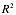 Q17. A regression of average weekly earnings (AWE, measured in dollars) on age (measured in 		years) using a random sample of college-educated full-time workers aged 25-65 yields the 	following:			……	a. Explain what the coefficient values 696.7 and 9.6 mean.	b. The SER is 624.1. What are the units of measurement for the SER(dollar?years? or is 		SER unit-free)?Q18.  A regression of average weekly earnings (AWE, measured in dollars) on age (measured in 		years) using a random sample of college-educated full-time workers aged 25-65 yields the 	following:			………	a. What are the units of measurement for the (dollars? years? or is unit-		free)?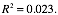 	b. Will the regression give reliable prediction for 99-year-old worker? Why or why not?Q19.  A regression of average weekly earnings (AWE, measured in dollars) on age (measured in 		years) using a random sample of college-educated full-time workers aged 25-65 yields the 	following:			…….	a. What is the regression’s predicted earnings for a 25-year-old worker? A 45-year-old 		worker? 	b.Given what you know about the distribution of earnings, do you think it is plausible that 	the distribution of errors in the regression is normal? (Hint: Do you think that the 			distribution 	is symmetric or skewed? What is the smallest value of earnings, and is it 		consistent with a normal distribution?)Q20.  A regression of average weekly earnings (AWE, measured in dollars) on age (measured in 		years) using a random sample of college-educated full-time workers aged 25-65 yields the 	following:			………	The average age in this sample is 41.6 years. What is the average value of AWE in the 		sample?Q21. Show that the first least squares assumption, , implies that 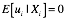 	…….Q22. Show that is an unbiased estimator of . 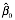 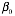 Q23.    a. A linear regression yields . Show that .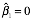 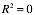 	b. A linear regression yields . Does this imply that ?Q24. Consider the regression model …….	a. Suppose you know that … … Derive a formula for the least squares estimator of 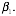 	b. Suppose you know that .… Derive a formula for the least squares estimator of Q25.    a. Show that the regression in the regression of Y on X is the squared value of the   		sample correlation between X and Y. That is, show that 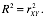 	b. Show that the from the regression of Y on X is the same as the from the 			regression of X on Y.Show that …..Show that ….Show that……Show that ….. Show that ……Find  from…..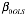 Find  from……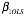 Explain in detail the times series regression !Provides two main reasons why we transform data in to their natural logarithms ! Explain and show both numerically and theoretically relation between logarithms and percentage changes !a. Find the possible annualised inflation rate for the following quarters. And show that it is the same with difference of logarithms approximation.12.  What is autocorrelation and auto covariance ? And explain the possible interpretation of the 	autocorrelation !13.  Explain in detail forecasts and forecast error versus OLS predicted values and OLS 			residuals !14.  How should be lag selection and why ?15.  Explain in detail lag length selection using the Information Criteria (IC) in autoregressive 		model!16.  Explain non-stationarity with trends and with breaks in detail !17.  Explain the idea behind the spurious regression and provide geometric findings !18.  Explain the difference between and in detail !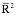 19.  Provide and explain the three useful property about !20. Why degrees of freedom correction is important in econometrics and how you actually 		interpret it ?21.  Drive ……22.  Given that and and 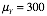 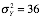 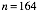 	Find ……23.  Given that …..and ……for any predefined single regression interpret 		measurement values.24.  Inter-corporate  and from single OLS regression !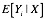 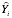 25.  Explain economic meanings for TSS, ESS, and SSR !x=0x=1y=0…..…..y=1…………x=0x=1y=0…….y=1……y=14y=22y=30y=40y=65x=1....………x=5……….……x=8…………….Inflation in the USA in2004 Q1 and 2005 Q1QuarterU.S. CPIInf_t2004 Q1186.572004 Q2188.602004 Q3189.372004 Q4191.032005 Q1 192.17pBIC(p)01.09511.06729553957498651.01661.046